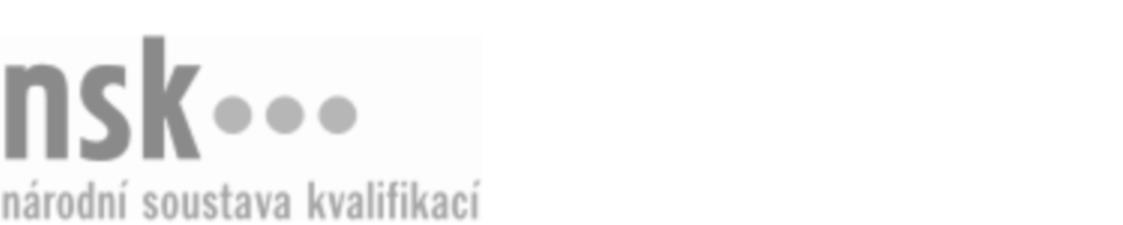 Autorizované osobyAutorizované osobyAutorizované osobyAutorizované osobyAutorizované osobyAutorizované osobyAutorizované osobyAutorizované osobyPodkovář specialista / podkovářka specialistka (kód: 41-040-M) Podkovář specialista / podkovářka specialistka (kód: 41-040-M) Podkovář specialista / podkovářka specialistka (kód: 41-040-M) Podkovář specialista / podkovářka specialistka (kód: 41-040-M) Podkovář specialista / podkovářka specialistka (kód: 41-040-M) Podkovář specialista / podkovářka specialistka (kód: 41-040-M) Podkovář specialista / podkovářka specialistka (kód: 41-040-M) Podkovář specialista / podkovářka specialistka (kód: 41-040-M) Autorizující orgán:Autorizující orgán:Ministerstvo zemědělstvíMinisterstvo zemědělstvíMinisterstvo zemědělstvíMinisterstvo zemědělstvíMinisterstvo zemědělstvíMinisterstvo zemědělstvíMinisterstvo zemědělstvíMinisterstvo zemědělstvíMinisterstvo zemědělstvíMinisterstvo zemědělstvíMinisterstvo zemědělstvíMinisterstvo zemědělstvíSkupina oborů:Skupina oborů:Zemědělství a lesnictví (kód: 41)Zemědělství a lesnictví (kód: 41)Zemědělství a lesnictví (kód: 41)Zemědělství a lesnictví (kód: 41)Zemědělství a lesnictví (kód: 41)Zemědělství a lesnictví (kód: 41)Povolání:Povolání:Podkovář specialistaPodkovář specialistaPodkovář specialistaPodkovář specialistaPodkovář specialistaPodkovář specialistaPodkovář specialistaPodkovář specialistaPodkovář specialistaPodkovář specialistaPodkovář specialistaPodkovář specialistaKvalifikační úroveň NSK - EQF:Kvalifikační úroveň NSK - EQF:444444Platnost standarduPlatnost standarduPlatnost standarduPlatnost standarduPlatnost standarduPlatnost standarduPlatnost standarduPlatnost standarduStandard je platný od: 21.10.2022Standard je platný od: 21.10.2022Standard je platný od: 21.10.2022Standard je platný od: 21.10.2022Standard je platný od: 21.10.2022Standard je platný od: 21.10.2022Standard je platný od: 21.10.2022Standard je platný od: 21.10.2022Podkovář specialista / podkovářka specialistka,  29.03.2024 16:56:45Podkovář specialista / podkovářka specialistka,  29.03.2024 16:56:45Podkovář specialista / podkovářka specialistka,  29.03.2024 16:56:45Podkovář specialista / podkovářka specialistka,  29.03.2024 16:56:45Podkovář specialista / podkovářka specialistka,  29.03.2024 16:56:45Strana 1 z 2Strana 1 z 2Autorizované osobyAutorizované osobyAutorizované osobyAutorizované osobyAutorizované osobyAutorizované osobyAutorizované osobyAutorizované osobyAutorizované osobyAutorizované osobyAutorizované osobyAutorizované osobyAutorizované osobyAutorizované osobyAutorizované osobyAutorizované osobyNázevNázevNázevNázevNázevNázevKontaktní adresaKontaktní adresa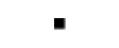 Beran OndřejBeran OndřejBeran OndřejBeran OndřejBeran OndřejJanovice 340, 54213 JívkaJanovice 340, 54213 JívkaBeran OndřejBeran OndřejBeran OndřejBeran OndřejBeran OndřejJanovice 340, 54213 JívkaJanovice 340, 54213 JívkaKysilka KarelKysilka KarelKysilka KarelKysilka KarelKysilka KarelÚpická 501, 54233 Rtyně v PodkrkonošíÚpická 501, 54233 Rtyně v PodkrkonošíKysilka KarelKysilka KarelKysilka KarelKysilka KarelKysilka KarelÚpická 501, 54233 Rtyně v PodkrkonošíÚpická 501, 54233 Rtyně v PodkrkonošíÚpická 501, 54233 Rtyně v PodkrkonošíÚpická 501, 54233 Rtyně v PodkrkonošíIng. Vinčálek JindřichIng. Vinčálek JindřichIng. Vinčálek JindřichIng. Vinčálek JindřichIng. Vinčálek JindřichLelekovice 320, 66431 LelekoviceLelekovice 320, 66431 LelekoviceLelekovice 320, 66431 LelekoviceLelekovice 320, 66431 LelekovicePodkovář specialista / podkovářka specialistka,  29.03.2024 16:56:45Podkovář specialista / podkovářka specialistka,  29.03.2024 16:56:45Podkovář specialista / podkovářka specialistka,  29.03.2024 16:56:45Podkovář specialista / podkovářka specialistka,  29.03.2024 16:56:45Podkovář specialista / podkovářka specialistka,  29.03.2024 16:56:45Strana 2 z 2Strana 2 z 2